Chapter 3 The Fightthick1 S2 W2 comparative thicker, superlative thickest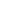 1 not thin if something is thick, there is a large distance or a larger distance than usual between its two opposite surfaces or sides: a thick slice of homemade bread; He was wearing thick glasses.; short thick fingersthick with The furniture was thick with dust (=there was thick dust on the furniture).2 measurement measuring a particular distance between two opposite sides or surfaces of something 3 feet/1cm/two inches etc thick  The walls are about two meters thick.3 trees/bushes etc HBPgrowing very close together or having a lot of leaves [= dense]: birds hiding in the thick undergrowththick with The walls were thick with ivy.4 smoke/cloud etcfilling the air, and difficult to see through or breathe in [= dense]: thick fogthick with The air was thick with cigarette smoke.5 liquid almost solid, and therefore flowing very slowly, or not flowing at all: For a thicker gravy, add more flour. The paint is too thick.6  hair/fur having a lot of hair or fur: She ran her fingers through her thick brown hair.7 stupid British English informal a thick person is stupid: He's a nice guy, but he's a bit thick.(as) thick as two short planks (=very stupid)8 voicea) if someone has a thick accent, the way they speak shows clearly which particular place or part of a country they come from  a thick German/Yorkshire etc accent Andre speaks English with a thick Russian accent.b) if someone's voice is thick, it is not as clear or high as usual, for example because they are upset: Bill's voice was thick and gruff.thick with Her voice was thick with emotion.9 large amount especially written containing a lot of people or things: thick with The roads were thick with holiday traffic.11 have a thick skin to not care if people criticize you or do not like you ➔ thick-skinnedWORD CHOICE: 
wide, thick, broad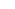 Wide is used to talk about the distance across something such as a road or river. It is also used to talk about the distance from one side to the other of an object • a doorway two metres wideThick is usually used to talk about the distance between the two largest surfaces of an object • The steel doors are four inches thick.Broad can often be used instead of wide, but it is slightly literary • broad, graceful avenuesBroad is always used with shoulders and back • a big man with broad (NOT wide) shouldersWide is used with nouns such as range, variety, and choice to say that something includes a lot of different things.Broad is used with nouns such as outline, picture, and description to say that a description is general rather than specific.  fat1 S2 W3 comparative fatter, superlative fattest1 flesh weighing too much because you have too much flesh on your body [≠ thin]: You'll get fat if you eat all that chocolate.2 object thick or wide [≠ thin]: Dobbs was smoking a fat cigar; a big fat book3 money [only before noun] informal containing or worth a large amount of money:  a fat cheque4 fat chance informal used to say that something is very unlikely to happen    fat chance of  'You can go to bed now and sleep easy.' 'Fat chance of that!'5 (a) fat lot of good/use spoken not at all useful or helpful:  Fat lot of use you are in the kitchen.6 fat cat informal someone who has too much money, especially someone who is paid too much for their job - used in order to show disapproval:  the fat cats at the top who have recently been given obscene pay increases7 in fat city American English old-fashioned having plenty of money8 grow fat on something to become rich because of something used to show disapproval: The finance men had grown fat on managing other people's money.9 a fat lip informal a lip that is swollen because it has been hit: My friend was badly injured with bruised ribs and a fat lip.10  approval informal another spelling of phat; used to show approval, especially of someone or something that is fashionable, interesting, or attractive fat/phat beats (=music that sounds good) Check out these fat beats.—fatness noun [uncountable] WORD CHOICE: 
fat, overweight, obese, chubby, plump, big, well-builtIn general, people do not like to be called fat. But some ways to say 'fat' are less rude than others.fat is a very direct word. You might use it about yourself  but it will usually cause offence if you use it about someone else • I'm so fat at the moment!overweight is a more polite way to say that someone is fatter than they usually are or than they should be • She is a little overweight.obese is a word used especially by doctors to describe people who are very fat, in a way that is bad for their health.chubby is a more informal word and is used especially of children or of rounded body parts such as cheeks or knees.plump means fat and rounded in a pleasant way • a plump, motherly womanbig and well-built are fairly polite ways to describe someone with a large, strong, or fat body • For big men like him, air travel can be uncomfortable.bring something ↔ down on/upon somebody phrasal verbto make something bad happen to someone, especially to yourself or to people connected with you: His recklessness brought down disaster on the whole family.knock out phrasal verb1 unconsciousknock somebody ↔ out to make someone become unconscious or go to sleep: The champion knocked Biggs out in the seventh round.knock yourself out  His head hit a table as he fell and he knocked himself out.The nurse gave me some medicine which totally knocked me out.2 defeatknock somebody/something ↔ outto defeat a person or team in a competition so that they can no longer take part: The German team were knocked out in the first round.knock somebody/something out of something He first hit the headlines when he knocked Becker out of the French Open Tournament.3 destroyknock something ↔ out to damage something so that it does not work: The air raids were planned to knock out communications on the ground.4 admireknock somebody out informal if something knocks you out, it is very impressive and surprises you because it is so good: She loved the movie. It knocked her out.5 produceknock something ↔ out informal to produce something easily and quickly: Paul has been knocking out new songs for the album.6 knock yourself out informal to work very hard in order to do something wellburst2 [countable] 1 the act of something bursting or the place where it has burst: a burst in the water pipe2  a) a short sudden effort or increase in activity  burst of  The van gave a sudden burst of speed.    b) a short sudden and usually loud sound burst of  sharp bursts of machine gun fire    c) a sudden strong feeling or emotion burst of anger/enthusiasm/temper etcoverhang1 past tense and past participle overhung [intransitive and transitive]to hang over something or stick out above itstrike1 S3 W3 past tense and past participle struck1 hit[transitive] written to hit or fall against the surface of something: She fell heavily, striking her head against the side of the boat.A snowball struck him on the back of the head.! In spoken and ordinary written English it is much more usual to use hit.2 hit with hand/weapon etc [transitive] formal to deliberately hit someone or something with your hand or a weapon:  She struck him hard across the face.3 thought/idea [transitive not in progressive] if something strikes you, you think of it, notice it, or realize that it is important, interesting, true etc:  A rather worrying thought struck me.it strikes somebody that  It struck her that losing the company might be the least of her worries.be struck by something You can't help being struck by her kindness.4 strike somebody as (being) somethingto seem to have a particular quality or feature: His jokes didn't strike Jack as being very funny.5 stop work [intransitive] if a group of workers strike, they stop working as a protest against something relating to their work, for example how much they are paid, bad working conditions etc: In many countries, the police are forbidden to strike.strike for  They're striking for the right to have their trade union recognized in law.6 attack [intransitive] to attack someone, especially suddenly: The killer might strike again.7 harm [transitive] to damage or harm someone or something strike at  Such prejudices strike right at the heart of any notions of a civilized society.9 strike a matchto produce a flame from a match by rubbing it hard across a rough surface15 lightning [intransitive and transitive] if lightning strikes something, it hits and damages it: The temple burned down after it was struck by lightning last year.➔ lightning never strikes twice20 clock[intransitive and transitive] if a clock strikes one, two, six etc, its bell makes a sound once, twice, six times etc according to what time it is: The church clock began to strike twelve.strike the hour (=strike when it is exactly one o'clock, two o'clock etc)key ring [countable]D a metal ring that you keep keys onset off  phrasal verb1 to start to go somewhere:  I'll set off early to avoid the traffic.set off for Jerry and I set off on foot for the beach.